
Etablissements scolaires La mobilité des élèves de l’enseignement secondaireCes informations sont indispensables au démarrage de l’enquête et à la réalisation des questionnaires.Elles doivent être fournies par tous les établissements scolaires engagés dans le processus.Chaque implantation doit remplir une fiche.Coordonnées de l’établissement scolaire :Personne de contact :  Au sein de l’établissement, une personne de contact possède impérativement les capacités matérielles, les connaissances élémentaires et le temps nécessaire afin d’assurer le bon déroulement du Diagnostic mobilité et sa communication auprès des personnes concernées. 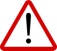 Publics cibles de l’enquête:   (veuillez cocher les cases et préciser le nombre)Format du formulaire d’enquête : Diffusion du formulaire d’enquête :           * Si le formulaire est distribué au format papier,  l’impression des documents et l’encodage manuel des résultats seront exclusivement à la charge de l’organisme demandeurVos motivations pour la réalisation d’une enquête de mobilité : (Si besoin, la zone texte peut être agrandie)Vos expériences, actions et projets précédents en matière de mobilité :    (Si besoin, la zone texte peut être agrandie)Pouvez-vous fournir un listing avec les adresses postales des personnes concernées(2)?(2)  Ces données seront exclusivement utilisées dans le cadre de la présente enquête, notamment pour la réalisation de cartographies.  Ce listing doit contenir au minimum les informations suivantes : rue, n°, code postal et localité.
Pouvez-vous fournir un listing avec les e-mails des personnes concernées(3) ?(3)  Ces données permettront d’envoyer le questionnaire via un e-mail personnalisé à chaque personne concernée.Ce document est à joindre à votre demande initiale pour la réalisation d’un diagnostic mobilité : diagnostic.mobilite@spw.wallonie.beDénomination Dénomination Numéro BCE(Banque carrefour entreprise)Numéro BCE(Banque carrefour entreprise)AdresseRueAdresseN°AdresseCPAdresseLocalitéSite internetSite internetTéléphoneTéléphoneFaxFaxGSMGSME-mailE-mailNomPrénomFonctionTéléphoneFaxGSME-mailNombre de personnes concernées         ……………………………………………………